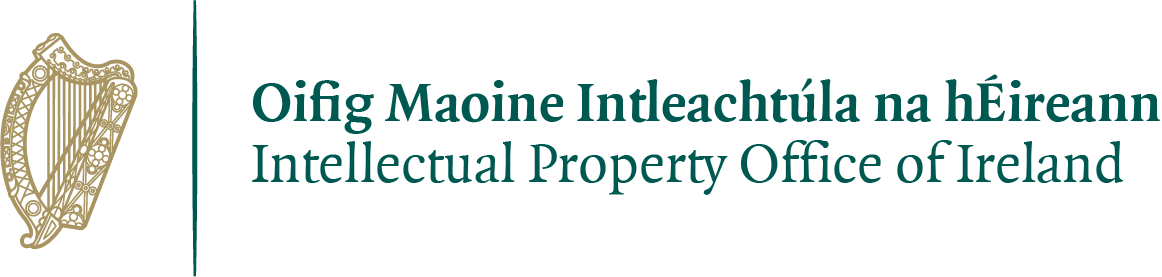 PATENTS ACT, 1992APPLICATION TO REGISTER DETAILS OF A LICENCE/MORTGAGE/SECURITY INTERESTThe Grantee named herein hereby applies to have their interest, as described herein, entered in the Register.Reference No. of Applicant/Agent:Name and address of Grantor:Name and Address of Grantee:Patent(s) Registration Number(s):Extent of Licence/Mortgage/Security Interest and the right in or under the patent secured: Nature and date of the document on which the interest of the Grantee is based: Is the Instrument accompanying the application liable for Stamp Duty?  Patent Agent (if any) appointed by Grantee: Address for Service of Grantee:	 Fees enclosed:          €……….Method of Payment						Tick only one boxCredit Card (please ring Office directly to make payment)						Electronic Funds TransferIf you want to pay by Electronic Funds Transfer, our bank account details are as follows:Signature by or on behalf of Grantee:   _________________________________Name and Status of Signatory:               _________________________________Date:                                                         _______________________	Bank Sort Code:95-19-90Bank Name:	Danske Bank Account Number:80012459Account Name:DBEI Intellectual Property Office of Ireland EFT – Public Bank Account Reference:	Quote your name, patent number and fee item code PAT31Swift/BIC Code:DABAIE2D IBAN Number:	IE94DABA95199080012459